AQ-70 (Rev. 3/04)                                                                                                          Reviewed by_______ Approved by___________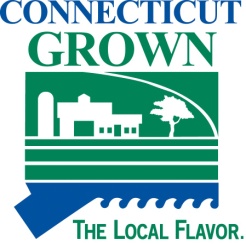 S  T  A  T  E    O F    C  O  N  N  E  C  T  I  C  U T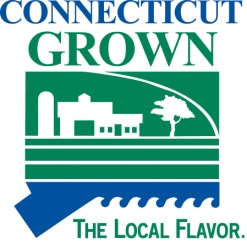 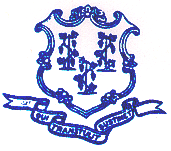        DEPARTMENT OF AGRICULTURE      Bureau of Aquaculture and LaboratoryAPPLICATION FOR SCIENTIFIC/RESOURCE ASSESSMENT LICENSE                                                                                                                                     SOC. SECURITY NO: __________________ORCONNECTICUT LICENSE NO. _______   APPLICATION DATE:  _________   FED. IDENTIF. NO: _____________________STATEMENT OF PURPOSE: _______________________________________________________________________________________________________________________________________________________________________________________________________________________________________________________________________________________________This license is required by municipalities, institutions, companies or individuals involved in assessing shellfish resources, management methods, chemical and bacterial levels, new species or species introduction from other areas, predators, chemical control or enhancement, or other scientific endeavors relative to shellfish.SHELLFISH REMOVAL FROM SITE:NO REMOVAL         INTERSTATE TRANSPORT                    INTRASTATE TRANSPORT   APPLICANT:  ___________________________________________________________________________________________                                                                                                                       (Print name to appear on license)ADDRESS:   _____________________________________________________________________________________________                                                                                                                                                                                                                                                                                                                                                                                                      (Street)                                                (City, State, Zip Code)TELEPHONE:                 ___________________________________________________________________________________                                                                                                                                                                                                                                                   	(business)                                                (emergency)	PART I. - AREAS FROM WHICH SHELLFISH ARE TAKENSHELLFISH                                               LOCATION OF                                                                                       MAPSPECIES     CITY/TOWN   HARVEST/PURCHASE   QUANTITY    DATE     DESIGNATION  _________________________________________________________________________________________________________________________________________________________________________________________________________________________________________________________________________________________________________________________________	PART II. - AREAS WHERE SHELLFISH WILL BE PLACEDSHELLFISH                                                                                             QUANTITY                                               MAPSPECIES               CITY/TOWN             LOCATION                                RELOCATED            DATE                        DESIGNATION_________________________________________________________________________________________________________________________________________________________________________________________________________________________________________________________________________________________________________________________________These shellfish may not be marketed, sold, bartered, consumed or otherwise offered.  Shellfish may not be removed from any leased, granted, state or local natural bed without specific agreement from the party of note attached to this application.  This license is subject to all federal, state and local laws that may apply.ARE ANY SHELLFISH LISTED IN PART I. BROUGHT TO SHORE FOR LAND TRANSPORTATION:          YES          NOIF YES, PLEASE COMPLETE PART IV.* A current copy of your license must be kept on your vessel(s).* As part of the U.S. FDA/ISSC compliance program the Department of Agriculture and Environmental Protection Law    Enforcement Division has established a telephone reporting system for operations conducting activities in “closed”               areas.    Harvesting in Prohibited and Restricted-Relay areas must be called in to the DEP Dispatcher at 860-424-3503.          AQ-70 (Rev 12/10)PART III. - BOAT IDENTIFICATION:  A recent photograph of each boat must accompany this application.			 1.	Name: _________________________________________________Registration No.:_________________________Color: ___________________________Size:___________________Make:_________________________________Marine head with discharge: _________Yes __________No             Documented: ___________________________Captain: _____________________________________________________________________________________Owner/Other Information: _______________________________________________________________________2.	Name: _________________________________________________Registration No.:_________________________Color: ___________________________Size:___________________Make:_________________________________Marine head with discharge: _________Yes __________No             Documented: ___________________________Captain: _____________________________________________________________________________________Owner/Other Information: _______________________________________________________________________Part IV. - WHEN ANY SHELLFISH IN PART I ARE BROUGHT TO SHORE FOR LAND TRANSPORTATION.1.	Name of individual/Company transporting shellfish listed in Part I:____________________________________________________________________________________________2.	Location of Landing/Loading Docks: _____________________________________________________________3.	Vehicle to be used for transporting: ________________________________________________________________(Type, make, color, year)4.	Destination location of shellfish transported: _________________________________________________________5.	Storage of shellfish:_____________________________________________________________________________________________      (Method of storage)                                                    (Expected length of storage)6.	Describe security provided: _______________________________________________________________________	                                                                	 _____________________________________________________________________________________________PART V. AGREEMENT:  I agree to keep a current copy of my license in all vessels.  I declare that I have legal authority to transplant (relay) shellfish from/to areas indicated and that I will conform to all agreed to licensed activities, regulations and statutes and when operating in Restricted or Prohibited Areas, to notify DEP at a number to be provided.  I understand that any person making a written false statement on this application shall be subject to arrest as provided for in Section 53A-157 of the Connecticut General Statutes.PLEASE ATTACH WRITTEN PERMISSION FROM LOCAL SHELLFISH COMMISSION.President/Owner if different from above: _____________________________________________________________________Applicant Signature: ______________________________________________________________________________________Date of Birth: ____________________ Date: ______________________________